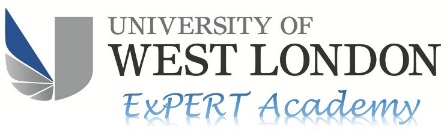 Creating Blackboard Group SetsWhy use Groups sets on Blackboard?Blackboard group sets are a quick and easy way to create multiple groups, this is a good option if you plan on using group assignments in Blackboard.Go to the Blackboard module and select ‘Users and Groups>Groups from the course management menu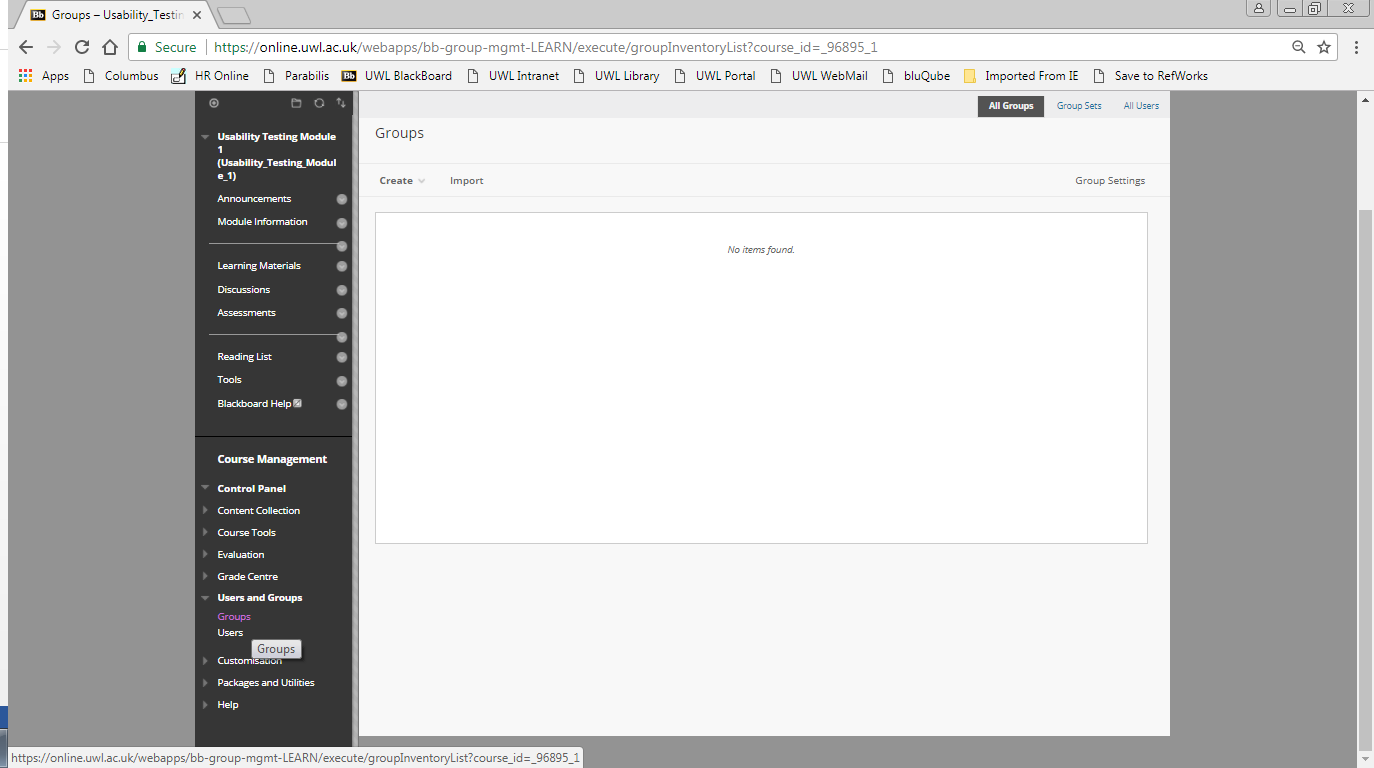 Hover over ‘Create’ and select Group set>manual enrol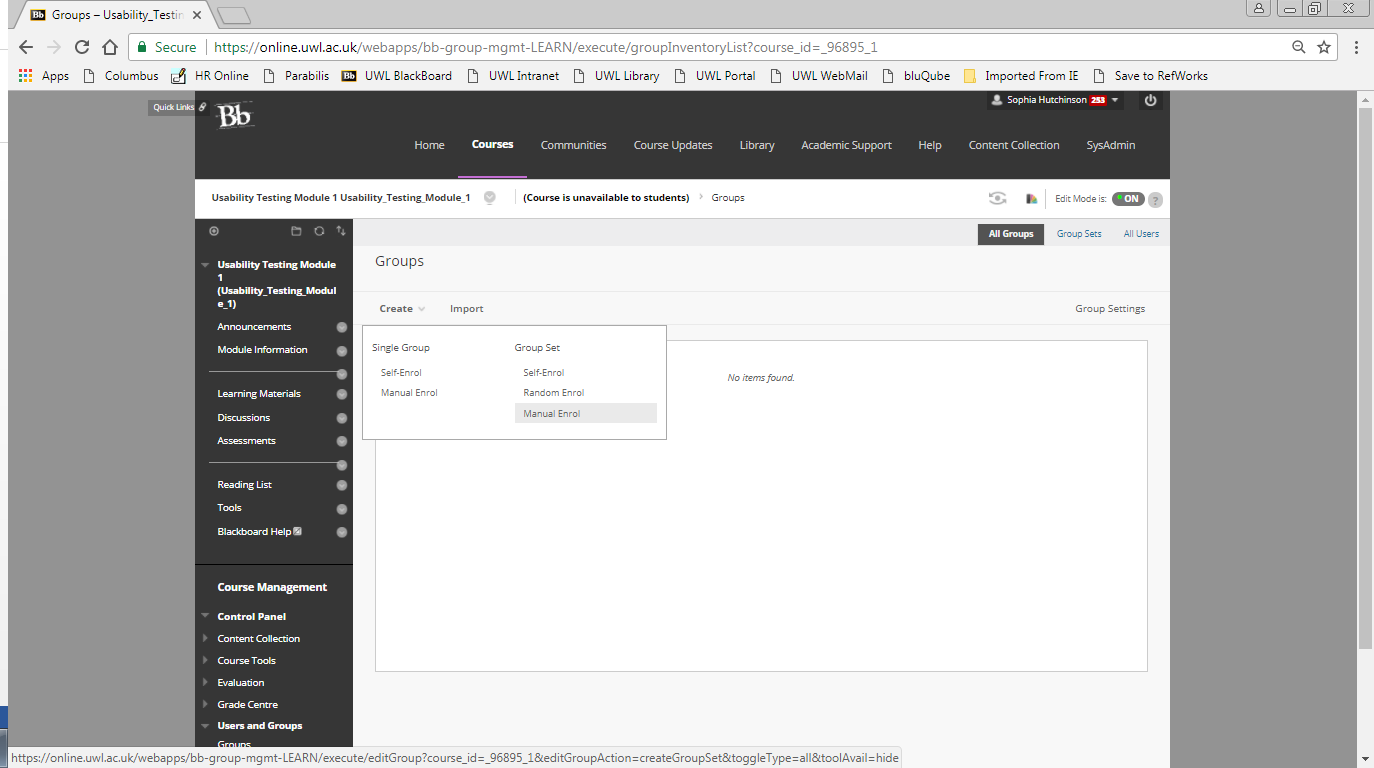 3a. Select your desired settings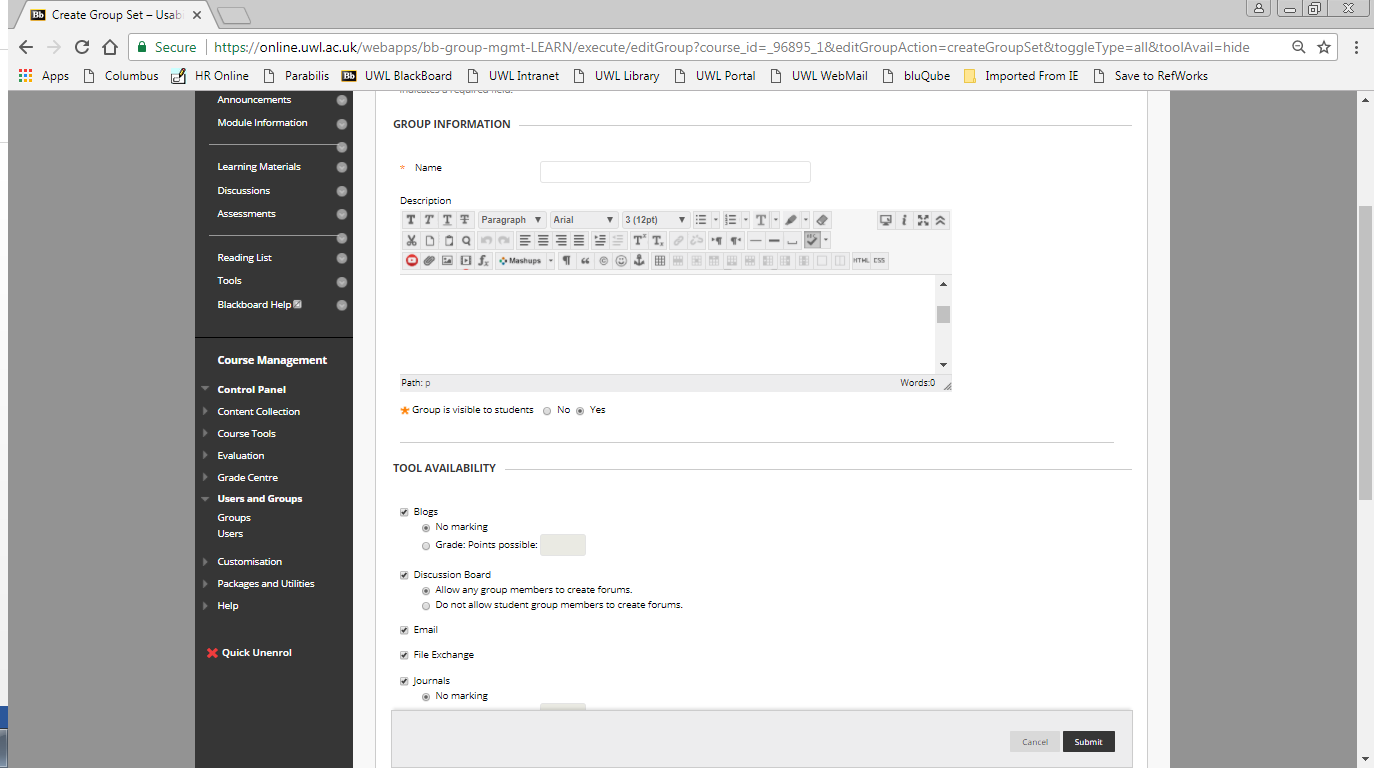 3b. Select your desired settings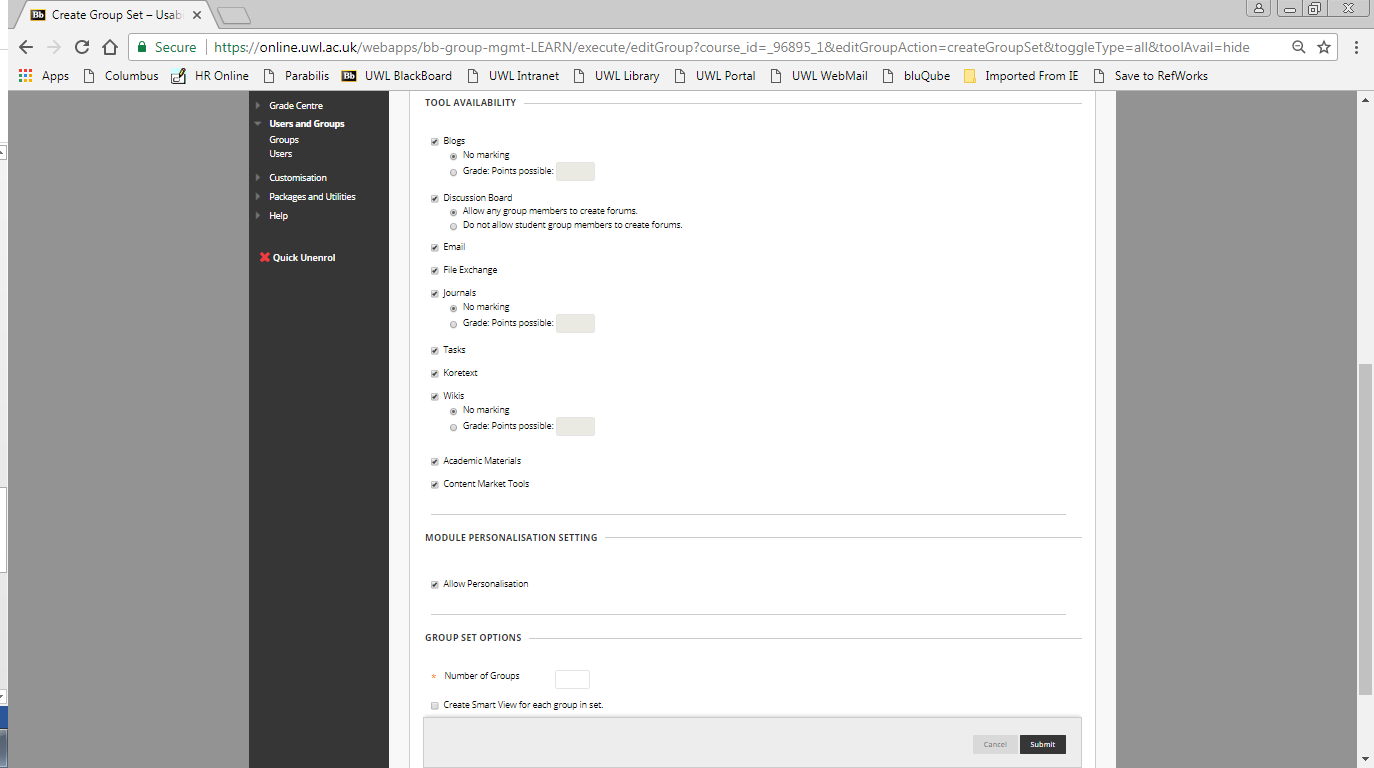 4. Adding students to the correct group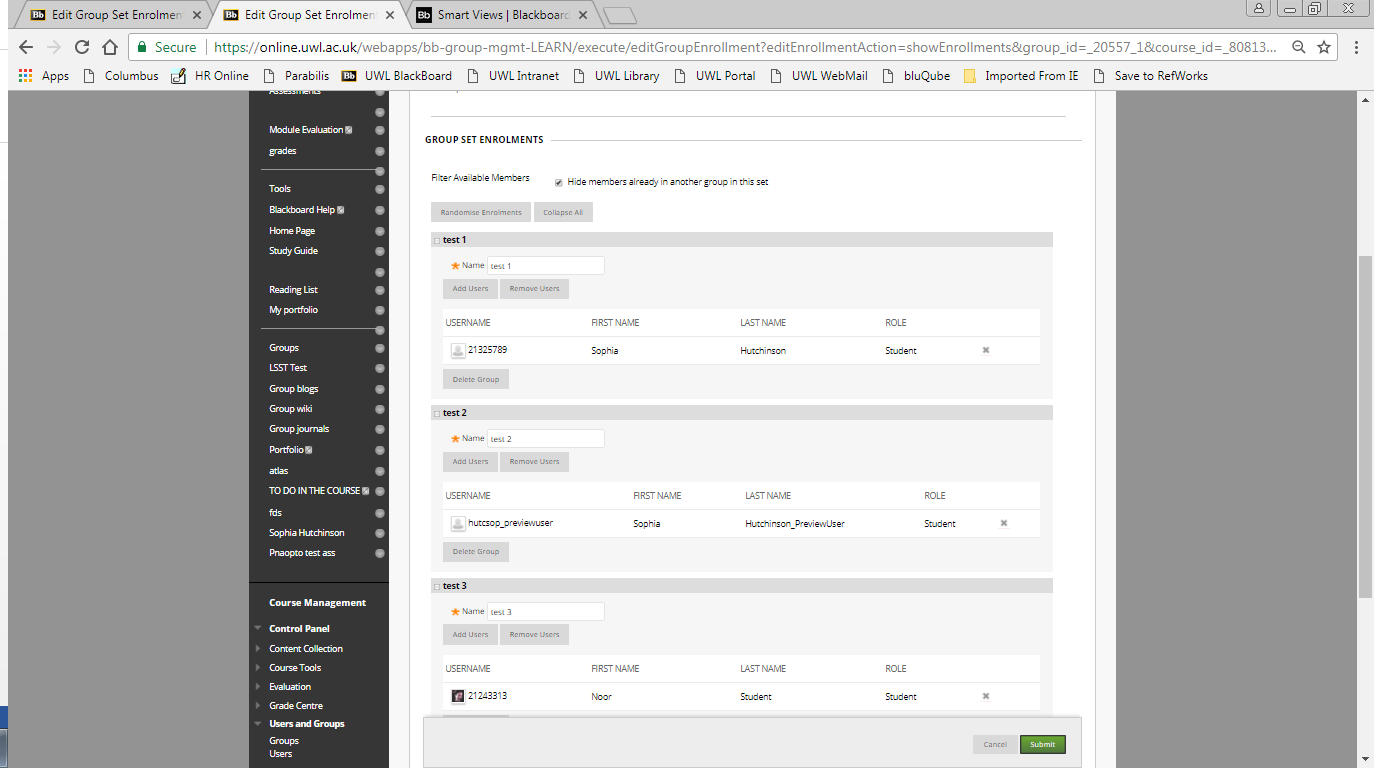 